CALENDARIO  ATTIVITÀ DI PEER TO PEERDocente neo-assunto___________________________Classe di concorso_____________________________Docente tutor ________________________________	Classe di concorso_____________________________Bibbiena, _________________________Tutor _____________________						 Docente neo-assunto _________________________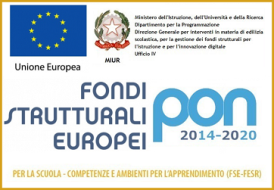 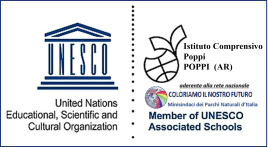 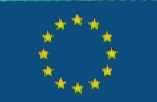 Viale F.Turati 1/R52011  Bibbiena (Ar) Tel : 0575593037 Fax: 0575593137 c.f. 94004080514 cod. mecc.ARIC82800RAmbito territoriale AR3 - USR Toscana -  UST Arezzo  - Sito ufficiale www. https://www.icdovizibibbiena.edu.itindirizzi  e mail :  aric82800r@istruzione.it  -  aric82800r@pec.istruzione.it  Viale F.Turati 1/R52011  Bibbiena (Ar) Tel : 0575593037 Fax: 0575593137 c.f. 94004080514 cod. mecc.ARIC82800RAmbito territoriale AR3 - USR Toscana -  UST Arezzo  - Sito ufficiale www. https://www.icdovizibibbiena.edu.itindirizzi  e mail :  aric82800r@istruzione.it  -  aric82800r@pec.istruzione.it  Viale F.Turati 1/R52011  Bibbiena (Ar) Tel : 0575593037 Fax: 0575593137 c.f. 94004080514 cod. mecc.ARIC82800RAmbito territoriale AR3 - USR Toscana -  UST Arezzo  - Sito ufficiale www. https://www.icdovizibibbiena.edu.itindirizzi  e mail :  aric82800r@istruzione.it  -  aric82800r@pec.istruzione.it  ATTIVITA’GIORNODalle ore…alle ore….CLASSEProgettazione (3 ore)Osservazione neo-assunto (4 ore)Osservazione tutor (4 ore)Verifica (1 ora)